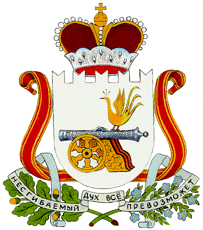 АДМИНИСТРАЦИЯВАСИЛЬЕВСКОГО СЕЛЬСКОГО ПОСЕЛЕНИЯТЁМКИНСКОГО РАЙОНА СМОЛЕНСКОЙ ОБЛАСТИПОСТАНОВЛЕНИЕот  26 декабря  2013 года   № 54                                                        д. Васильевское                                                                           Об утверждении схемы теплоснабжения Васильевского  сельского поселения Темкинского района Смоленской области             В соответствии с Федеральным законом от 27 июля 2010 года № 190-ФЗ «О теплоснабжении», постановлением Правительства Российской Федерации  от 22 февраля 2012 года  №154 «О требованиях к схемам теплоснабжения, порядку их разработки и утверждения»,  Федеральным законом от 06 октября 2003 года  № 131-ФЗ «Об общих принципах организации местного самоуправления в Российской Федерации», руководствуясь  Уставом Васильевского сельского поселения Темкинского района  Смоленской области,Администрация Васильевского сельского поселения Темкинского района Смоленской области  п о с т а н о в л я е т:1. Утвердить схему теплоснабжения Васильевского сельского поселения Темкинского района Смоленской области (приложение). 2. Разместить данное постановление на официальном сайте Администрации МО «Темкинский район» Смоленской области.          3. Контроль за исполнением настоящего постановления оставляю за собой. Глава муниципального образованияВасильевского сельского поселенияТемкинского района Смоленской области                                            С.Г.ЦарёвПРИЛОЖЕНИЕк постановлению АдминистрацииВасильевского сельского поселения Темкинского района Смоленской областиот 26 декабря 2013  № 54Схема теплоснабжения  Васильевского сельского поселения Темкинского района Смоленской области  1.Общие положения        Схема теплоснабжения Васильевского сельского  поселения – документ, содержащий материалы по обоснованию эффективного и безопасного функционирования системы теплоснабжения, ее развития с учетом  правового регулирования в области энергосбережения и повышения энергетической эффективности.Основанием  для разработки и реализации схемы теплоснабжения Васильевского сельского  поселения до 2028 года является федеральный закон от 27 июля 2010 г. № 190-ФЗ « О теплоснабжении» (Статья 23. Организация развития систем теплоснабжении сельских поселений), регулирующих всю систему взаимоотношений в теплоснабжении и направленный на обеспечение устойчивого и надежного снабжения тепловой энергией потребителей.II.    Основные   цели и задачи   схемы теплоснабжения:         повышение надежности работы систем теплоснабжения в соответствии
с нормативными требованиями;         минимизация затрат на теплоснабжение в расчете на каждого потребителя в долгосрочной перспективе;         улучшение качества жизни за последнее десятилетие обусловливает необходимость соответствующего развития коммунальной инфраструктуры  существующих объектов.                     3. Пояснительная записка  схемы теплоснабжения. Васильевское сельское поселение Темкинского района Смоленской области расположено северо-восточнее в 17 км от районного центра с. Темкино. В состав Васильевского сельского поселения входят следующие населенные пункты:                  - д. Васильевское, д. Станино, д. Скугорево, д. Теплихово, д. Семеновская, д. Фатейково, д. Холмино, д. Силинки.Площадь территории Васильевского  сельского поселения —      116,091 кв.км. Климат Васильевского сельского поселения умеренно-континентальный с сравнительно теплым летом и умеренно холодной зимой, отличается непостоянством погодных условий: оттепели зимой, частые дожди и холода летом, поздние весенние заморозки.Температурный режим поселения характеризуется следующими данными:Средняя месячная и годовая температура воздуха         Продолжительность безморозного периода 140-135 дней.Средняя дата последних весенних заморозков – 10.05, первых осенних – 25.09.Среднее годовое количество атмосферных осадков около 600мм. Распределение осадков по месяцам неравномерно, мм:     В сельском поселении   обеспечение теплом жилой застройки осуществляется индивидуальным печным отоплением. Здание школы, администрации, библиотеки обогреваются электропанелями. В здании клуба печное отопление. Многоквартирных  жилых домов с центральным теплоснабжением  в сельском поселении нет.         Процедуры диагностики состояния тепловых сетей производится согласно правил технической эксплуатации тепловых энергоустановок.СРАВНИТЕЛЬНЫЙ АНАЛИЗ СТОИМОСТИ 1 МДж ТЕПЛА Название н.п.Текущая площадь н.п., гаПроектируемая площадь н.п., гад. Васильевское 59,00137,00д. Станино68,0096,00д. Скугорево108,00111,00д. Теплихово70,0073,00д. Семеновская2,0021,00д. Фатейково36,0038,00д. Холмино58,0060,00д. Силинки47,0047,00IIIIIIIVVVIVIIVIIIIXXXIXIIза год-9,5-8,9-4,33,911,915,417,615,810,54,4-2,0-7,93,9IIIIIIIVVVIVIIVIIIIXXXIXIIза год302830357674947755574032597